 “AT CHERRY CREEK WATERWORKS DISTRICT, WE ARE COMMITTED TO PROVIDING SAFE, HIGH QUALITY WATER SERVICES TO OUR COMMUNITY, WHILE MAINTAINING A STANDARD OF EXCELLENCE IN CUSTOMER SERVICE AND ENVIRONMENTAL CONSERVATION”NOTICE OF ANNUAL GENERAL MEETINGDue to the COVID 19 Virus CCWWD have postposed the AGM. CCWWD will update residents when a new date has been chosen.CHERRY CREEK WATERWORKS DISTRICTALERTSRegister for Alerts on Cherry Creek Waterworks District website: www.cherrycreekwater.comSubscribing to the website alerts; you will receive any updated alerts through email and/or cell phone text within minutes.COVID 19 UPDATEDue to the COVID 19 CCWWD OFFICE WILL BE CLOSED TO THE PUBLIC UNTIL FURTHER NOTICE.We would like to take this opportunity to thank all residents for their understanding during this time. Staff will remain working at the office. If you have any questions or concerns, please contact us at 250-723-2214Bill payment options are as follow: Online banking – Cherry Creek Waterworks District as a payee. Cheque/Cash can be put into our mail slot at the office. Receipts provided during office hoursPay at your bankWATER TOLLS OVERAGE CHARGESDue to environmental changes and to encourage water conservation, water toll overage charges will be increased as follows:April 1, 2020 overages from fifty (.50) cents to (.65) cents per cubic meter over the threshold of 100m3 July 1, 2020 no change for overagesJuly 1, 2020 - Water Tolls $123, Farm $98.October 1, 2020 from sixty-five (.65) cents to eighty (.80) cents per cubic meter over the threshold of 100m3If Burning is Permitted, BURN IT RIGHT!!!Burn small, hot and controlled fires with good air ventilationDon’t burn when the smoke won’t dissipate from the areaMake sure any materials to be burned are well cured, dry, free of soils, and not green.Burn hot, burn cleanFor more information on backyard burning visit the BC Air Quality website or call the Ministry of Environment-Provincial toll free -1888-281-2992Burning ban information: www.bcwildfire.caISLAND FLOW CONTROLS WATER SOLUTIONS LTDAnnual Water Mains Flushing was NOT completed in March 2020 due to the COVID 19 Virus. CCWWD has consulted with Island Health and Residents cannot be without water during this time of crisis. The Flushing will be rescheduled for the Fall 2020.WATER TREATMENT PLANT UPDATEDue to the COVID 19 Crisis our project has been delayed until further noticeNEWSLETTERS ON WEBSITE as of July 2020CCWWD newsletters are a great way to keep our residents informed and updated on what is happening in the District. Printing 700 newsletters are costly and not good for the environment. As of July 2020, you can find our Newsletters on our website. We will however have copies on at the front counter for those who wish to have one.Please Remember Social Distancing will help Prevent the Spread of COVID 19 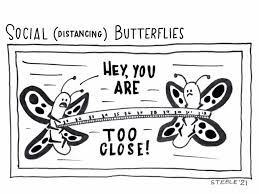 CHERRY CREEK WATERWORKS DISTRICT SPRING 2020 NEWSLETTER